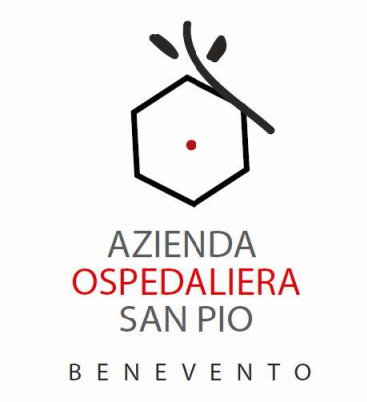 AZIENDA OSPEDALIERA“SAN PIO” - BENEVENTOdi Rilievo Nazionale e di Alta SpecializzazioneDEA di II LivelloAVVISO INTERPELLO PER NOMINA COMPONENTI “COMITATO UNICO DI GARANZIA (CUG) “  PARTE AZIENDALE.In esecuzione della Delibera n. 589 del 11/09/2020 è indetto un avviso di interpello per il rinnovo dei  componenti titolari e supplenti del Comitato Unico di Garanzia (C.U.G.) parte aziendale. Pertanto, si invita il personale dipendente interessato , delle Aree Dirigenziali e del Comparto, dell’Azienda Ospedaliera “San Pio” a produrre apposita dichiarazione di disponibilità/interesse, da redigere utilizzando il modello allegato alla presente, corredata di curriculum formativo-professionale, reso nella forma sostitutiva di cui al D.P.R. 445/2000 e successive modifiche ed integrazioni, entro e non oltre 30 giorni dalla data di pubblicazione.Non saranno prese in considerazioni le domande pervenute oltre il termine predetto e quelle prive della sottoscrizione e/o del curriculum vitae.I componenti aziendali del CUG saranno individuati tenuto conto del possesso dei seguenti requisiti:adeguate conoscenze nelle materie di competenza C.U.G.;adeguate esperienze, nell’ambito delle pari opportunità e/o mobbing, del contrasto alle discriminazioni, rilevabili attraverso il percorso professionale;adeguate attitudini, intendendo per tali le caratteristiche personali, relazionali e motivazionali;I componenti del CUG rimangono in carica 4 anni; gli incarichi possono essere rinnovati una sola volta.SCHEMA DI DOMANDAAl Direttore Generaledell'A. O. San PioOggetto: Comitato Unico di Garanzia - Dichiarazione di disponibilità/interesse per la designazione a componente titolare/supplente del C.U.G dell'Azienda Ospedaliera San PioII/La sottoscritto/a	dipendente dell'Azienda Ospedaliera San Pio con il profilo professionale di 		, in servizio presso 		, presa visione dell'avviso di interpello relativo alla ricostituzione 
del Comitato Unico di Garanzia dell'Azienda Ospedaliera San Pio,DICHIARAla propria disponibilità a far parte, in qualità di componente effettivo o supplente, del Comitato Unico di Garanzia dell'Azienda Ospedaliera San Pio.A tal fine, ai sensi degli artt_ 46 e 47 del DPR 445/2000, consapevole delle responsabilità penali cui può andare incontro in caso di dichiarazioni mendaci e falsità in atti (art. 76 DPR 445/2000), dichiara quanto segue:- di essere nato/a a _________________________ Prov. _______________ il _______________________Codice Fiscale __________________________-  di essere residente in _________________________ Via/Piazza ___________________________n.______- di avere i seguenti recapiti telefonici e di posta elettronica: telefono fisso _________________ telefono cellulare _______________e-mail: ______________________- di possedere adeguate conoscenze nell'ambito delle materie di competenza del CUG;- di possedere adeguate esperienze, nell'ambito delle pari opportunità e/o mobbing, del contrasto alle discriminazioni, rilevabili attraverso il proprio percorso professionale;- di possedere adeguate attitudini, intendendo per tali le caratteristiche personali, relazionali e motivazionaliIl/La sottoscritto/a allega alla presente domanda:• curriculum formativo-professionale, datato e sottoscritto, formulato come dichiarazione sostitutiva di certificazione e di atto di notorietà, ai sensi degli artt. 45 e 46 del DPR 445/2000.Benevento lì ___________				                        Firma						                    _________________________